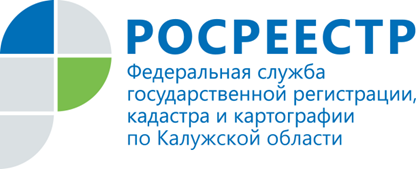 ПРЕСС-РЕЛИЗВ Калужской области из всех нарушений земельного Законодательства большинство  составляет самозахват земельных участковОдна из функций, выполняемой Управлением Росреестра по Калужской области, - осуществление государственного земельного надзора с целью защиты прав и законных прав и законных интересов правообладателей земельных участков. Об итогах деятельности Управления Росреестра по Калужской области в сфере государственного земельного надзора за I квартал 2018 года рассказала начальник отдела государственного земельного надзора Управления Ирина Комарова:наиболее распространенным нарушением является самовольное занятие земельного участка или его части, в том числе использование земельного участка без предусмотренных законодательством Российской Федерации прав на него, ответственность за которое предусмотрена ст. 7.1 Кодекса Российской Федерации об административных правонарушениях (КоАП РФ).За 1 квартал 2018 года государственными инспекторами   Управления проведено более 200 проверок соблюдения требований земельного законодательства. Так же проведено 64 административных обследований на 71 земельном участке.По результатам административных обследований, при проведении которых были выявлены нарушения земельного законодательства Российской Федерации, проведены внеплановые проверки. Виновные лица привлечены к административной  ответственности.Самыми частыми нарушениями требований земельного законодательства на территории Калужского региона являются нарушения, связанные с самовольным занятием земельного участка или части земельного участка, в том числе использование земельного участка лицом, не имеющим предусмотренных законодательством Российской Федерации прав на указанный земельный участок (75 %).Наиболее типичным нарушением при самовольном занятии земельного участка или его части является изменение фактических границ земельных участков, в результате которых увеличивается площадь земельного участка за счет занятия земель, принадлежащих смежным правообладателям.  Кроме того, к самовольному  занятию земельного участка или его части  относится размещение строений, сооружений, складирования строительных материалов на землях, государственная собственность на которые не разграничена, пользование занятыми земельными участками в отсутствие волеизъявления органа, уполномоченного на распоряжение такими землями.В настоящее время КоАП РФ за самовольное занятие земельного участка предусмотрено наложение административного штрафа в случае, если определена кадастровая стоимость земельного участка, на граждан в размере от 1 до 1,5 % кадастровой стоимости земельного участка, но не менее 5 тысяч рублей; на юридических лиц - от 2 до 3 % кадастровой стоимости земельного участка, но не менее 100 тысяч рублей, а в случае, если не определена кадастровая стоимость земельного участка, на граждан в размере от 5 тысяч до 10 тысяч рублей; на юридических лиц - от 100 тысяч до 200 тысяч рублей.Напоминаем гражданам, юридическим лицам об обязанности использования земельных участков в соответствии с законодательством, недопущения правонарушений в области земельных отношений, за которые законодательством предусмотрена административная и иная ответственность.